DICHIARAZIONE SOSTITUTIVA DEL CERTIFICATO ANAMNESTICO	Il/La sottoscritto/a 	Nato/a a 	il  	Residente 	nell’ambito dell’accertamento medico legale 	In relazione agli stati patologici (e/o condizioni) di seguito elencati, che:(Barrare Si o NO)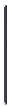 Dichiaro di aver letto e compreso l’informativa sul trattamento dei dati personali, ai sensi dell’art. 13 e 14 del Regolamento UE 2016/679, consultabile nella sezione Privacy del sito web istituzionale e affissa nei locali aziendali.Luogo e Data 		          Firma del dichiarante _______________________________	  (da firmare in presenza del Medico)Timbro e Firma del Medico ricevente l’atto  	Sussistono patologie dell’apparato cardio-circolatorio? (pressione alta anche se normalizzata dal trattamento, pregresso infarto, angina, pregresso intervento cardiochirurgico, aneurisma, aritmie, ecc.).Se sì, INDICARE QUALI:SINOSussistono patologie dell’apparato respiratorio? (BPCO, insufficienza respiratoria, allergie, OSAS).Se sì, INDICARE QUALI:SINOSussistono patologie di russamento rumoroso e abituale?Se si da quanto tempo? Si addormenta frequentemente durante il giorno?SI            NOSINOSussiste la sindrome delle apnee notturne?Se si, utilizza un dispositivo CPAP? SI     (da quando e per quante ore al giorno?)      NOSINOSussistono patologie dell’apparato respiratorio? (insufficienza respiratoria cronica, enfisema polmonare, fibrosi polmonare, ecc…)Se si specificare quali e da quando: ____________________SINOSussiste diabete (mellito)?Se sì, SPECIFICARE di quale tipo:Insulino-trattatoNON Insulino-trattato (trattato con dieta o ipoglicemizzanti orali)SINOSussistono altre patologie endocrine? (ad es.: della tiroide, dei surreni, dell’ipofisi).Se sì, INDICARE QUALI:SINOSoffre di epilessia o ha in passato manifestato crisi epilettiche (o convulsioni) Se sì, SPECIFICARE la data quando si è manifestata l’ultima:Se sì, indicare la terapia eseguita:SINOSoffre o ha mai sofferto patologie neurologiche (ad. es. decadimento cognitive, pregresso ictus, pregressa ischemia cerebrale transitoria, emiparesi, morbo di Parkinson, sclerosi multipla, miastenia grave, neuropatia degli arti, narcolessia, ecc…)SINOE’, o è mai stato in cura presso un SERT (servizio per le tossicodipendenze), un NOA (es. Nucleo Operativo Alcologico, Servizio di Alcologia) o una comunità Terapeutica.Se si fino a quando____________________________________________________SINOSoffre o ha mai sofferto di malattie del sangue o del fegato (es. anemia, leucemia, policitemia, piastrinopenia, oppure epatite, cirrose epatica ecc..)SINOSoffre (ha sofferto di) turbe o patologie psichiche? (ad es.: ansia, depressione, ecc.). Se sì, INDICARE QUALI e in che periodo ne ha sofferto______________________SINOE’ portatore di trapianto d’organo (es.: trapianto di rene, di fegato, ecc..)Se si specificare quale:_________________________________________SINOE’ attualmente (è stato) in cura con tranquillanti, antidepressivi, barbiturici, sonniferi od altri farmaci psicotropi?Se sì, INDICARE QUALI, in che periodo e a quali dosaggi:SINOE’ in possesso di esenzione ticket di qualunque natura? SINOHa avuto problemi relativi ad abuso di alcolici? Se sì, SPECIFICARE di che tipo e quando:SINOHa fatto uso di canapa indiana, ecstasy, eroina, cocaina, amfetamine, LSD od altri stupefacenti?Se sì, SPECIFICARE quando:SINOHa subito un trauma cranico?Se sì, SPECIFICARE quando:SINOSussistono malattie infettive? (Ad es Epatite, HIV)Se sì, INDICARE QUALI e in che periodo ne ha soffertoSINOSussistono malattie del sangue?Se sì, SPECIFICARE quali:SINOSussistono malattie dell’apparato uro-genitale? (Ad es. Insufficienza renale cronica)Se sì, SPECIFICARE quali:SINOAssume (o ha assunto per più di una settimana nell’ ultimo anno) altre medicine oltre a quelle già dichiarate?Se sì, INDICARE QUALI, in che periodo ed a quali dosaggi:SINOHa problemi di vista? Se sì, INDICARE QUALI:SINOPorta lenti a contatto?SINOHa problemi di udito?SINOPorta protesi acustiche?SINOSussistono patologie ortopediche? Se sì, INDICARE QUALISINOE’ riconosciuto invalido civile? Se sì, INDICARE PER QUALE PATOLOGIA E CON	QUALE PERCENTUALESINONegli ultimi 5 anni è stato coinvolto come guidatore in incidenti stradali di qualsiasi tipo, anche se dovuti a responsabilità di altri. Se sì, SPECIFICARE in quali date:SINOAltro: